Cripple CreekAppalachian folk tune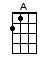 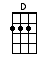 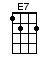 INTRO:  / 1 2 / 1 2 / [A] / [A] / [A] / [A]Hey [A] I got a gal at the [D] head of the [A] creek[A] Go up to see her ‘bout the [E7] middle of the [A] week[A] Kiss her on the mouth, just as [D] sweet as any [A] wine[A] Wraps herself around me like a [E7] sweet pertater [A] vineCHORUS:[A] Goin’ up Cripple Creek, goin’ on a run[A] Goin’ up Cripple Creek, to [E7] have a little [A] fun[A] Goin’ up Cripple Creek, goin’ in a whirl[A] Goin’ up Cripple Creek to [E7] see my [A] girl [A]Now the [A] girls on the Cripple Creek [D] ‘bout half [A] grown[A] Jump on a boy like a [E7] dog on a [A] bone[A] Roll my britches up [D] to my [A] kneesI’ll [A] wade old Cripple Creek when-[E7]ever I [A] pleaseCHORUS:[A] Goin’ up Cripple Creek, goin’ on a run[A] Goin’ up Cripple Creek, to [E7] have a little [A] fun[A] Goin’ up Cripple Creek, goin’ in a whirl[A] Goin’ up Cripple Creek to [E7] see my [A] girl [A][A] Cripple Creek’s wide and [D] Cripple Creek’s [A] deepI’ll [A] wade old Cripple Creek a-[E7]fore I [A] sleep[A] Roads are rocky and the [D] hillside’s [A] muddyAnd [A] I’m so drunk that I [E7] can’t stand [A] steadyCHORUS:[A] Goin’ up Cripple Creek, goin’ on a run[A] Goin’ up Cripple Creek, to [E7] have a little [A] fun[A] Goin’ up Cripple Creek, goin’ in a whirl[A] Goin’ up Cripple Creek to [E7] see my [A] girl [A][A] Kids up on Cripple Creek [D] they so [A] free[A] Jump on your lap like a [E7] squirrel up a [A] treeWe [A] hold on tight when [D] things feel [A] bad[A] Laugh when you’re happy and [E7] cry when you’re [A] sadCHORUS:[A] Goin’ up Cripple Creek, goin’ on a run[A] Goin’ up Cripple Creek, to [E7] have a little [A] fun[A] Goin’ up Cripple Creek, goin’ in a whirl[A] Goin’ up Cripple Creek to [E7] see my [A] girl [A]One [A] time it rained ‘bout a [D] week or [A] more[A] I never saw such [E7] mud be-[A]foreWe [A] ran ‘round naked like [D] little greased [A] pigs[A] Stood on our heads and [E7] danced a [A] jigCHORUS:[A] Goin’ up Cripple Creek, goin’ on a run[A] Goin’ up Cripple Creek, to [E7] have a little [A] fun[A] Goin’ up Cripple Creek, goin’ in a whirl[A] Goin’ up Cripple Creek to [E7] see my [A] girl [A]When [A] grandma died at a [D] hundred and [A] twoWe [A] danced and we sang like she [E7] asked us [A] to[A] Folks drove in from [D] miles a-[A]roundTo [A] help lay grandma [E7] in the [A] groundCHORUS:[A] Goin’ up Cripple Creek, goin’ on a run[A] Goin’ up Cripple Creek, to [E7] have a little [A] fun[A] Goin’ up Cripple Creek, goin’ in a whirl[A] Goin’ up Cripple Creek to [E7] see my [A] girl [A][A] Loving you is [D] so [A] easy‘Cuz [A] I love you and [E7] you love [A] meIf [A] I had all the [D] gold on [A] earthIt [A] still wouldn’t touch what a [E7] good friend’s [A] worthCHORUS:[A] Goin’ up Cripple Creek, goin’ on a run[A] Goin’ up Cripple Creek, to [E7] have a little [A] fun[A] Goin’ up Cripple Creek, goin’ in a whirl[A] Goin’ up Cripple Creek to [E7] see my [A] girlwww.bytownukulele.ca